西安市百日千万网络招聘专项活动（一）一、活动安排活动时间：06-23 09:00 至 06-30 18:00主办单位：西安市人力资源和社会保障局承办单位：西安市人才服务中心企业规模：300家二、进入会场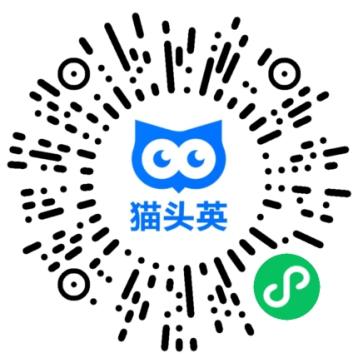 扫码查看岗位参会单位企业咨询请联系：15721956986李老师（同微信）序号公司名称招聘岗位企业性质1深圳市岩土综合勘察设计有限公司国企勘察工程师,勘察工程师国企2西安利君康乐制药有限责任公司化验员,注册专员,行政文员,现场QA,GMP验证管理专员,销售内勤国企3交通银行股份有限公司太平洋信用卡中心西安分中心雏鹰计划-2021管培生,交通银行2021年雏鹰计划国企4西部新锆核材料科技有限公司成本核算、科研核算,检验员,精整工、轧制工、机加工、真空热处理工国企5陕果集市（西安）贸易有限公司实习生、管培生国企6陕西诺维北斗信息科技股份有限公司实习生,Java工程师,项目经理,硬件工程师,高级C++软件开发工程师,前端工程师,C++架构师上市公司7尧柏特种水泥集团有限公司储备干部,营销类培训生,机械助理工程师,企管经理,物流类培训生,技术类培训生,人力资源专员,化验员,人事行政培训生,助理工程师,财务培训生,法务,销售、采购,安环类培训生,业务员,管理培训生,招聘副科长,语言类培训生,电气助理工程师上市公司8政策咨询政策咨询区事业单位9就业指导就业指导区事业单位10铜川市住房和城乡建设局项目建设专员事业单位11西安乐博乐博教育科技有限公司市场专员,教务,储备干部,储备主管,咨询师,编程教师外企12百胜餐饮（西安）有限公司必胜客储备干部,必胜客运营管培生-西安,肯德基运营管培生,肯德基餐厅储备经理,肯德基运营管培生外企13陕西聆汀教育科技有限公司教务管理,课程咨询师民企14陕西德宝璐信息科技有限公司网络管理维修工程师助理,移动无线通信工程师助理,售前售后技术支持工程师助理,系统工程师助理可实习,机械设计工程师助理实习,电子/电气工程师助理,电子电气自动化工程师助理,通信电信技术工程师助理,人事招聘专员,平面设计广告设计双休,技工普工操作工,机械设备管理维修工程师助理,网页设计美工实习生双休民企15北京航星永志科技有限公司西安分公司档案整理专员,干部档案数字化,行政内勤,档案录入专员,档案数字专员民企16西安帝景置业有限公司渠道专员,商业置业顾问,住宅置业顾问,行政前台,文旅置业顾问,房产销售,置业顾问民企17西安成长至佳培训学校有限公司少儿英语老师民企18西安艾蒂芭蕾瑞娜艺术文化交流有限公司电大班主任,前台接待顾问,校外负责人,招生代理,文艺演出策划,芭蕾舞教师,招生营销策划,网络推文编辑,招生咨询老师民企19陕西嘉禾生物科技股份有限公司外贸助理,物流专员,植提行业销售经理,研发专员,会计（杨凌）,成本会计民企20西安瑞艺测绘工程有限公司测量技术员民企21西安鸿铺房地产经纪有限公司曲江新区—高薪招聘管培生民企22陕西新环境房地产经纪有限公司置业顾问,市场助理,储备商圈/股权分红,储备干部,销售房产销售，人事专员应届生优先,应届管培生,民企23西安诺科仪器有限责任公司仪器仪表装配工,电子工程师,销售顾问,电路板焊接工,市场营销民企24陕西汇锦苑物业管理有限公司会务客服,会计,出纳,人事行政专员民企25河南翔宇医疗设备股份有限公司研发工程师,康复治疗师,业务经理,电子商务民企26人瑞人才科技集团有限公司APP内容审核,内容质量专员/文职,视频内容审核,短视频审核专员,平台审核专员/不加班,平台内容质检/不加班/补贴,直播审核/不加班,图文内容审核,内容审核专员,抖音审核专员民企27西安斯奈特信息科技有限公司新媒体运营  双休,短视频文案策划,大客户销售,公众号内容编辑民企28陕西天昊合盛智能科技有限公司区域运营经理,运营人员|主管,分公司负责人民企29西安世雅商务信息咨询服务有限公司.实习生、管培生民企30陕西新时代生物转化检测有限公司检验员,招投标专员,分析检验工程师民企31西安缤纷鸟文化传播有限公司招商专员,线上美术老师,缤纷鸟美术教育 诚聘 电话客服邀约顾问,销售顾问,课程顾问,电话客服民企32西安碑林知行学苑培训中心有限公司教学管理师,学习管理师,市场销售民企33平安普惠信息服务有限公司西安凤城五路分公司客服专员,管理培训生民企34西安万隆制药股份有限公司生产操作员,会计,医药销售经理,库管员,自动化设备操作员,物业经理,医药招标专员,保安,销售文员,客服专员,医药学术推广经理,质监员,生产储备干部,化工生产储备干部,产品经理助理,污水处理工,质检员,采购文员,人事专员民企35西安汇腾航空科技有限公司生产部部长,CNC编程工程师,CNC操作工,生产计划/物料计划,数控车操作工,生产计划员/物料控制,销售文员,生产外协,生产文员/助理,质量部长（体系工程师）,人事专员,计算机管理员,采购专员,数控车熟练师傅,质检员,打磨钳工民企36杭州五洲医疗设备有限公司商务专员,维修工程师,行政管培生,销售专员,人力资源专员民企37陕西极域软件技术有限公司销售代表,销售助理,软件销售,技术工程师民企38宝鸡西北高级中学网络管理,高中政治教师,招生老师,网络咨询,高中英语教师,高中化学教师,高中生物教师,行政文员,高中数学教师,高中历史教师,高中语文教师,高中地理教师,软文编辑,专职班主任,高中物理教师民企39西安芳妮豆丁儿童摄影有限公司选样师 ,摄影助理 ,新生儿护理师,招聘专员,化妆师,幼师,摄影师,网络销售,修调师/设计师民企40灞桥区新筑街办幸福天使幼儿园学前教师,学前教育,幼儿教师,幼儿教师民企41西安首望置业有限公司电话销售,市场营销专员,销售代表,约客秘书,实习生,置业顾问民企42西安峥嵘岁月网络科技有限公司项目负责人,知识产权商务专员,行政客服民企43陕西恒美久盛节能科技集团有限公司暖通工程师,销售经理,营销中心副总监,工程项目经理民企44西安莎米工匠服饰有限公司电商销售,线上女装销售民企45陕西登韬智能科技有限公司日语翻译/营业担当,机械工程师,话务员,软件工程师,管培生/储备店长民企46西安链家宝业房地产经纪有限公司第一百七十七分公司销售,链家房地产,置业顾问销售,房地产经纪人民企47陕西梦想家实业有限公司电话客服,金融顾问民企48西安乐景达环境有限公司商务助理民企49万商云集（西安）科技有限公司客服代表,商务代表,实习生/储备干部民企50昆山鸿仕达智能科技有限公司机械设计工程师,售后工程师,视觉工程师,电气工程师,软件工程师民企51陕西老田家绿色食品有限公司销售员,销售配送民企52西安装小哥网络科技有限公司仓储文员,电商美工,新媒体,销售代表,招商专员民企53深圳市银雁金融服务有限公司西安分公司无销售客服,银行后台审核录入岗民企54发明之家（北京）科技有限公司电学专利工程师，机械专利工程师民企55陕西融邦金服企业管理咨询有限公司销售经理,助贷专员,融资顾问,电话客服民企56西安仕贤科技有限公司电子焊接/电气装配,行政/人事助理,文员,电气设计师,光电设计师,销售内勤,钳工/操作工/普工,机械设计师民企57西安盖德贸易有限公司业务开发部综合事务岗,业务开发部综合事务岗 实习民企58西安航湛生物科技有限公司财务助理,储备干部,人事专员,实习生,销售助理民企59陕西新才网络技术股份有限公司市场助理,招聘顾问,销售助理民企60陕西金源自动化科技有限公司售后服务工程师,电气设计,销售工程师民企61西安新城爱多白桦林明天幼儿园幼教老师,幼教民企62北京房修一物业管理有限公司物业管理项目储备干部,服务员民企63西安骏业房地产营销策划有限公司置业顾问,招房产经纪人,租赁经纪人民企64北京易用联友科技有限公司web前端开发工程师,项目助理,软件测试工程师,erp实施顾问,java开发工程师民企65西安鼎研科技股份有限公司市场专员,管培生（销售岗）,销售工程师,售后工程师,运维工程师民企66杭州医博肛泰医院有限公司行政助理,网络客服,护士,电话客服,门诊客服,市场专员,医助民企67北京布瑞知识产权代理有限公司专利代理人民企68西安讯贸网络科技有限公司境外电商客服,选品/运营专员,供应链专员民企69陕西天坤消防信息技术服务有限公司招商专员,人力资源,消防中控员,招聘主管,人事招聘专员,招聘助理,消防维保,运营经理,办公室客服,网络推广专员,办公室综合内勤,自媒体运营专员民企70陕西汇泽达石化有限公司销售经理民企71陕西领航智联信息科技有限公司运维/实施工程师,CAM工程师民企72西安元吉同泰房地产营销策划有限公司贝壳销售代表,房产人事,储备干部,管培生民企73陕西中尊知识产权代理有限公司知识产权顾问民企74宝时得机械（张家港）有限公司操作工民企75西安嘉盛和商贸有限公司销售经理民企76西安蓝翔化工有限公司销售专员民企77中冶东方江苏重工有限公司连钢,运行,轧钢,总裁助理,质检QC,检修,应届毕业生（理工科类专业）,环境安全管理员,强弱电,实习生（机械、机电类专业）,炼钢,精整民企78金诺智慧物业服务有限公司保安员,资金收付专员,市场专员,工程维修员,客服专员,人事专员,绿化工民企79上海呈康体育发展有限公司羽毛球教练,篮球教练,少儿体适能教练民企80陕西四联热力有限公司管培生,运维专员,投资经理,实习生,客服专员,行政专员,暖通工程师,市场专员民企81陕西沣友家置业有限公司房产经纪人民企82西安两个黄鹂文化传播有限公司课程顾问,市场主管,少儿口才老师,行政学管,招生顾问民企83陕西叁陆伍教育科技有限公司新媒体专员,课程顾问,市场主管/专员,招聘专员,临床专业助教,工程类专业助教,社群管理,市场培训主管,行政人事专员,电话销售,水利水电专业民企84陕西银之河房地产营销策划有限公司房产经纪人,储备干部,2020届应届生,房产管培生,置业顾问,市场调研/策划营销民企85浙江巴赫厨具有限公司储备干部民企86陕西耀旭财务管理咨询有限公司人事专员,实习会计,行政专员,销售代表民企87深圳市海洋王照明工程有限公司服务工程师民企88陕西品德优汇汽车销售有限公司汽车销售专员,销售经理,销售管培生,市场专员,行政助理,2021届毕业生,汽车咨询顾问民企89陕西法士特松正电驱系统股份有限公司电机控制软件工程师民企90西安航越机电科技有限公司质量工程师,机械装配,机械设计,数控,钳工民企91正盈财策财务咨询（西安）有限公司理财顾问,金融管培生民企92北京天天木屋餐饮管理有限公司储备干部,室内设计师助理,烧烤学徒,薪酬绩效专员,管培生/储备干部,管培生民企93加多宝（中国）饮料有限公司销售代表,客户主管民企94西安市航天基地巨人教育培训学校有限责任公司电销专员,小学（语文/数学/英语）教师,小学英语教师,VIP咨询师,中学（语文/数学/英语）教师,课程顾问,人力资源专员民企95北京迈尔电通科技有限公司销售专员民企96陕西辉讯通信技术有限公司技术检测工程师民企97西安浩烨机电设备有限公司行政助理,销售工程师,技术工程师,主管助理,电气技术专员,管培生,人事专员民企98西安韬嘉伟业自动化工程有限公司销售助理,售前（后）技术工程师,电气销售工程师,技术工程师,人事专员,储备干部,电话销售民企99西安悦思优课教育科技有限责任公司运营策划,小学、初、高中数学老师,线上各科兼职老师,班主任,小、初中语文老师民企100陕西英策投资管理有限公司招商顾问,置业顾问,销售顾问民企101西安聚焦火房地产营销策划有限公司置业顾问,约客秘书,行政文员,管住高薪储备干部,房产经纪人,高薪急聘销售专员,销售助理民企102陕西玖嘉壹品装饰工程有限公司设计师、设计师助理,前台,业务员,出纳民企103西安泰乾财务咨询有限公司财税顾问民企104西安优研教育科技有限公司市场专员,学管师民企105陕西凝远新材料科技股份有限公司试验员,行政专员,招聘专员,质检员,工艺员,研发员,培训主管,培训专员,安全环保专员民企106陕西兔兔果文化传媒有限公司主播运营,主播民企107西安胜道房地产经纪有限公司储备店经理,人事专员,房产经纪人民企108新疆环创石油工程技术服务有限公司石油钻井液,石油钻井及机电一体化民企109西安共好文化传播有限公司网络推广,经理助理,课程顾问,文员,总经理助理,新媒体推广民企110西安振华电子科技有限公司销售助理/后勤,售后工程师,商务助理民企111陕西磬轩居装饰有限公司市场专员,设计师助理,设计师民企112西安尖峰房产信息咨询有限责任公司房产经纪人,销售经理,储备干部民企113西安智慧医疗器械有限公司机械设计师,机械安装,SMT设备操作工民企114西安管理营销专修学院教务老师,教务老师,招生老师民企115西安安路信铁路技术有限公司销售工程师,文员民企116西安中建智达信息科技有限公司SEO运营专员,实施工程师,项目经理,销售工程师民企117陕西兰亭教育科技有限公司书法老师民企118西安房贝乐房地产营销策划有限责任公司置业顾问,房产助理,人事专员,房产经纪人民企119陕西中盈教育科技有限公司渠道经理,美工设计,客户经理,资料文员,行政专员民企120西安馨慧房地产营销策划有限公司总部销售专员,储备干部,贝壳诚聘销售专员,房产销售,二手房经纪人,人事招聘,房产销售,房产实习生-............